Phylum Annelida: The Segmented WormsWhat is an Annelid?Annelids are worms with ___________________________________________Their name comes from the Latin annellus which means ‘little ring’Annelida is the first phylum with a _____________________ – a body cavity surrounded in mesoderm Along with Arthropoda and Mollusca, Annelida are considered ___________________________, which means they develop mouth first in early developmentWhile considered less advanced than the Deuterostomes, these phyla are the dominant animals on Earth today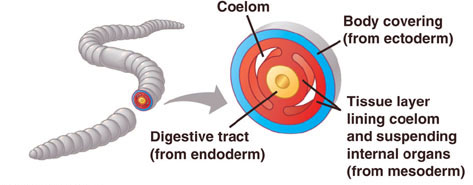 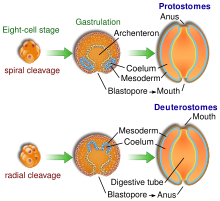 Body PlanLike flatworms and roundworms, annelids develop from three germ layers – triploblasticAt this point in animal evolution, a ______________________________ developed. So there is mesoderm - and therefore muscle - around the skin and the gutTube-within-a-tube ___________________________________________________ – coordinated digestion and specialization of the food tube begins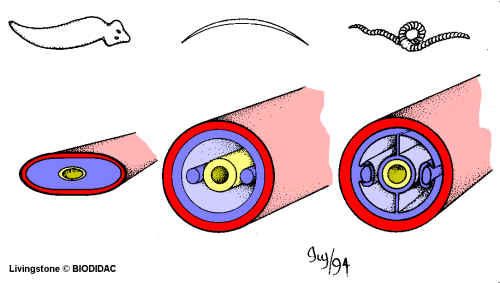 Segmented bodies separated by _______________________ (internal walls) which may be modified to perform special functions ie. segments for eyes, antennae, excretion etc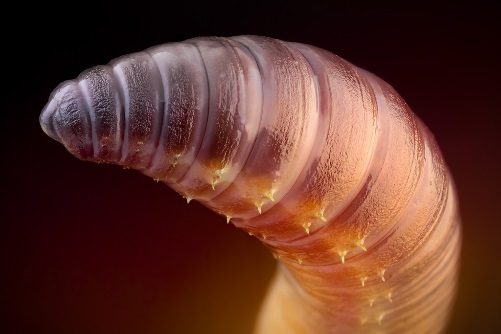 _______________________________________ may line the ventral side of the worm to aid in movement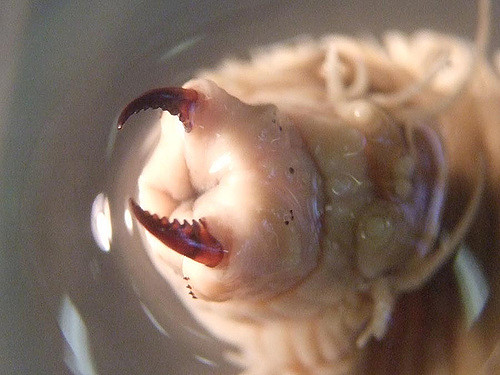 Feeding and DigestionDiverse feeding methods from filter feeders to predatorsCarnivorous worms such as _______________________________________________ have sharp jawsDecomposers may use a sticky mucous covered pharynx to feed on decaying vegetation while others filter out food particles in water in a mucous bag________________________________________________ feed on the blood of the hostEarthworms have a _______________________ to move food and soil into the ___________________Food moves to the __________________________________ then muscular _____________________ into smaller pieces before being absorbed in the intestine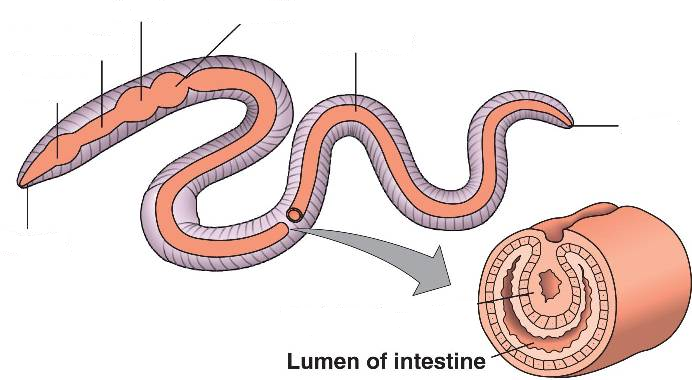 CirculationFirst phylum to have a circulatory system - frees them from diffusion of materials - can grow larger. ________________________________ where blood is contained within a network of _____________Also have “hearts” or sets of _________________________ that pump blood through dorsal and ventral blood vessels that run the length of the body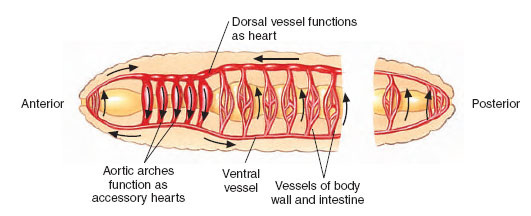 RespirationAquatic annelids often ___________________________________ which exchange gases underwaterTerrestrial annelids must stay moist as they still rely on _________ through their skin for gas exchangeExcretionHave specialized excretory units called _____________________ in pairs in each segmentUsed as a ___________________________________________________________________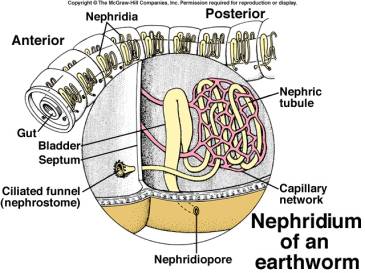 ResponseNervous system has a ____________________________________________________________There are many adaptations for detecting stimuli including sensory tentacles, chemical receptors, statocysts for balance and ocelli for detecting light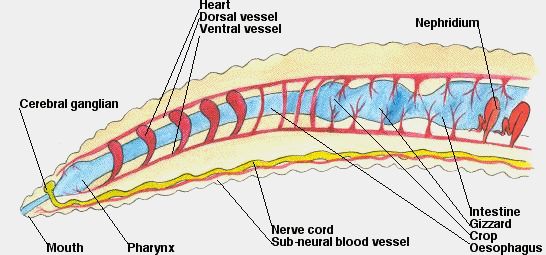 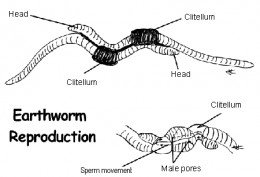 MovementHydrostatic skeleton with two groups of body muscles which contract to make the worm shorter and fatter or longer and thinnerBy alternately contracting these muscles, and ____________________________________________, burrowing annelids can move through the groundMarine annelids have _______________________________________________________ (“foot-like”)ReproductionUsually sexual reproduction with separate sexes and external fertilizationSpecialized region called the ________________________________________________________ where fertilization takes place then forms a protective cocoonAnnelid ClassesThere are three major classes of Annelids:Class _____________________________: ex. the _____________________________Class _____________________________: ex. the _____________________________Class _____________________________: ex. the _____________________________Class Oligochaeta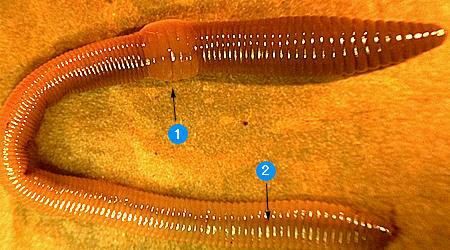 “few hairs”Contains the earthwormMove using ________________(bristles)Fairly well adapted to land but must stay in moist environmentHead is reduced as are obvious sense organsClass Polychaeta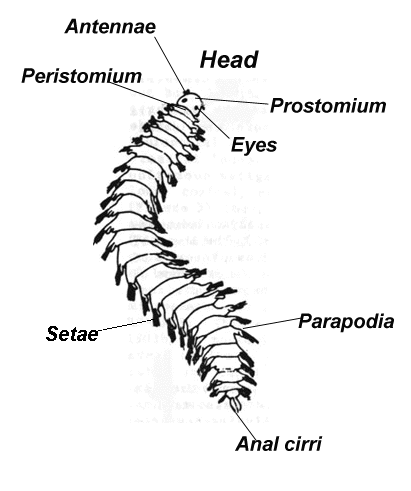 "many hairs"Contains “_____________________” that are modified setaeUsed as paddles (thus this class is marine) to move about - beginning of appendage developmentAlso used as _______________________________ - beginning of respiratory system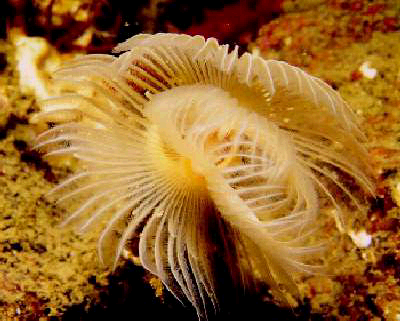 Include sandworms and tubewormsThe sandworm shows the parapodia developmentClass Hirudinea_____________________These are __________________________ that feed upon the blood of vertebrates including us.Most common in fish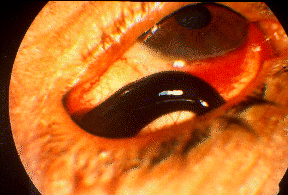 Can be used for medical purposes